THE SOUTH SURREY WHITE ROCK DIVING CLUBRETURN TO SPORT PLANwww.southsurreywhiterockdivers.com(updated February 9th 2021)THE SOUTH SURREY WHITE ROCK DIVING CLUBAbides by the guidelines set out by viaSport and BC Diving. (http://www.bcdiving.ca/wp-content/uploads/2020/06/BC-Diving-Return-to-Sport29816.pdf)Has completed and submitted the safety plan template to the facilities used by White Rock Divers. Grandview Heights Aquatic Centre and the White Rock Gymnastics and Diving Academy. (on website)Has trained our coaches and staff on the safe Return to Sport guidelines, PPE use and outbreak procedures.Has assigned a Return to Sport Manager.Had the return to sport plan approved by the board of directors on June 15th 2020.BC DIVING GUIDELINESThe South Surrey White Rock Diving Club will follow the BC Diving Return to Sport Protocol and Guidelines.  The specific actions to keep everyone safe in our daily training environment are outlined below.Our return to sport manager will respond to any questions or concerns regarding the new protocols and training guidelines. Please direct any questions or concerns to the Return to Sport Manager. Any members that are test positive Covid-19 cases or suspected cases please inform the Return to Sport Manager.South Surrey White Rock Diving’s Return to Sport Manager is:Igor Kopeckyhptdbcdiving@gmail.com514-207-7412These guidelines are a working document and will be coordinated with the facilities used by the club. The guidelines may be updated as new information arises from viaSport and Diving Canada.PRIMARY PRINCIPLES:Any individual that is experiencing COVID-19 symptoms should remain home and self-isolate for 14 days.Any individual that has come into direct contact with anyone that has COVID-19 should self-isolate for 14 days.Any individual that has travelled outside of Canada should self-isolate for 14 days.KEEPING EVERYONE SAFEParticipants must have their Acknowledgement of Risk and Declaration of Compliance forms completed before returning to training.Dryland training (outdoors, in the gym and at the pool)Prior to each training session, each participant will be required to answer the questions on the return to sport questionnaire.  If anyone has any positive response the Return to Sport Manager will be informed and the BC Diving Illness Policy will be invoked.Diving participants will enter and exit from the designated entrance (and exit) only.Group size maximum of 8 athletes/ coachAthletes will arrive changed to any training session (Facility dependant)Everyone to maintain a distance of 3m between all other individuals during the entire training session whenever possibleCoaches will also maintain 3m distance from athletes during this time. No spotting or assistance to be given in this phase.Equipment – (trampoline bed, padding and crash mats, stretching mats) to be disinfected before and after every use.No sharing of any personal equipment during the training session (water bottles, mats, etc.)Parents to remain outside of the facility at all times.Bathroom breaks to follow facility guidelines- hand sanitize before and after. Dryboard/Trampoline / Spotting Rig Harness Use: Divers who can safely secure their harness will do so The harness and ropes will be cleaned after each use with disinfectant.  All participants will follow facility rules in addition to the club’s return to sport protocols.Pool/ Water training: For Grandview Heights Aquatic Centre Same rules as dryland training plus:Athletes must use their own chamois only. No sharing and chamois must remain in a designated location. Maximum of 20 athletes in the Dive Tank area at one time. A maximum of 4 divers per diving board as divers maintain 3m distance at all times.Attendance records will be kept and saved by coaches for 2 months.All participants will follow facility protocols in addition to the club’s rules.APPENDIX AOUTBREAK PLANAn “outbreak” is two or more cases; a “case” is a single case of COVID-19.If an outbreak is identified, the Return to Sport Manager is to be notified. The Return to Sport Manager will modify, restrict, postpone or cancel activities. They will also notify the facility operator. If staff (including volunteers) or a participant reports they are suspected or confirmed to have COVID-19 and have been at the training/activity place, enhanced cleaning measures will be implemented to reduce risk of transmission. The facility operator will be notified. The Illness Policy will be implemented, and individuals will be advised to:self-isolate  monitor their symptoms daily, report respiratory illness and not to return to activity for at least 10 days following the onset of fever, chills, cough, shortness of breath, sore throat and painful swallowing, stuffy or runny nose, loss of sense of smell, headache, muscle aches, fatigue and loss of appetite. use the COVID-19 self-assessment tool at BC COVID-19 Self-Assessment Tool to help determine if further assessment or testing for COVID-19 is needed. Individuals can contact 8-1-1 if further health advice is required and 9-1-1 if it is an emergency.Individuals can learn more about how to manage their illness here: http://www.bccdc.ca/healthinfo/diseases-conditions/covid-19/about-covid-19/if-you-are-sickIn the event of a suspected case or outbreak of influenza-like-illness, the local health authority will be notified. The Illness Policy will be implemented and discussed with the Medical Health Officer.If we are contacted by a medical health officer in the course of contact tracing, we are prepared to fully cooperate cooperate with local health authorities.APPENDIX BILLNESS POLICYIn this policy, “Team member” includes a coach, official, employee, volunteer, participant or parent/spectator. Inform an individual in a position of authority (coach, team manager, program coordinator) immediately if, you feel any symptoms of COVID-19 such as fever, chills, cough, shortness of breath, sore throat and painful swallowing, stuffy or runny nose, loss of sense of smell, headache, muscle aches, fatigue and loss of appetite. AssessmentTeam members must review the self-assessment signage located throughout the facility each morning before their shift/practice/activity to attest that they are not feeling any of the COVID 19 symptoms.Managers/coaches will visually monitor team members to assess any early warning signs as to the status of their health and to touch base on how they are regarding their personal safety throughout the workday/practice/activity.If Team Members are unsure please have them use the self-assessment tool https://bc.thrive.health/covid19/en or through the COVID-19 BC Support App self-assessment tool.If a Team Member is feeling sick with COVID-19 symptomsThey should remain at home and contact Health Link BC at 8-1-1.If they feel sick and /or are showing symptoms while at work, they should be sent home immediately and have them contact 8-1-1 or a doctor for further guidance.No Team Member may participate in a practice/activity if they are symptomatic. If a Team Member tests positive for COVID-19 The Team Member will not be permitted to return to the workplace/practice/facility until they are free of the COVID-19 virus.Any Team Members who work/play closely with the infected Team Member will also be removed from the workplace/practice/facility for at least 14 days to ensure the infection does not spread further.Close off, clean and disinfect their work/practice/facility area immediately and any surfaces that could have potentially be infected/touched.If a Team Member has been tested and is waiting for the results of a COVID-19 TestAs with the confirmed case, the Team Member must be removed from the workplace/practice/facility.The Public Health Agency of Canada advises that any person who has even mild symptoms to stay home and call the public health authority of B.C. Other Team Members who may have been exposed will be informed and removed from the workplace/practice/activity for at least 14 days or until the diagnosis of COVID-19 is ruled out by health authorities.The workspace/practice/activity space will be closed off, cleaned, and disinfected immediately and any other surfaces that could have potentially been infected/touched.If a Team Member has come into contact with someone who is confirmed to have COVID-19Team Members must advise their outbreak manager/coach if they reasonably believe they have been exposed to COVID-19. Once the contact is confirmed, the Team Member will be removed from the workplace/practice/activity for at least 14 days or as otherwise directed by public health authorities. Team Members who may have come into close contact with the Team Member will also be removed from the workplace for at least 14 days.The workspace/activity area will be closed off, cleaned, and disinfected immediately and any other surfaces that could have potentially been infected/touched.Quarantine or Self-Isolate if:Any Team Member who has travelled outside of Canada or the province within the last 14 days is not permitted to enter any part of the facility and must quarantine and self-isolate.Any Team Member with any symptoms of COVID-19 is not permitted to enter any part of the facility and must quarantine and self-isolate.Any Team Member from a household with someone showing symptoms of COVID-19 is not permitted to enter any part of the facility and must quarantine and self-isolate.Any Team Member who is in quarantine or self-isolating as a result of contact with an infected person or in families who are self-isolating, is not permitted to enter any part of the facility.APPENDIX CQUESTIONNAIREQuestionnaireDo you have any of the following symptoms: answer each question individually:Cold or flu like symptoms?FeverChillsShortness of breathSore throat or painful swallowingSignificant fatigueLoss of sense of smellHeadacheMuscle achesLoss of appetiteHas anyone in your household had any of the symptoms from question 1?Have you or anyone in your household been outside of Canada in the last 14 days?Have you been in contact with anyone that has been positive for Covid-19 in the last 14 days?APPENDIX DMEMBER COMMUNICATIONReturn to diving with respect to COVID-19 Dear <<PARTICIPANT, COACH, PARENT>> As British Columbia public health authorities develop guidelines to lift some restrictions on gathering in a responsible way, BC Diving has been working with viaSport and the Province of British Columbia to understand the recommendations our Chief Provincial Health Officer and how they best apply within sport. The attached Return to Sport Plan has been developed for our sport in order to ensure: health and safety of all individuals is a priority activities are in alignment with provincial health recommendations modifications to activities are in place in order to reduce the risks to each sport organization and its participants our sport is united and aligned on a plan to reopen throughout the province While we do hope things will return to normal in the not too distant future, currently this Return to Sport Plan will be the new normal until we are advised otherwise by public health authorities.  If you choose to participate, you must follow these rules: If you don’t feel well or are displaying symptoms of COVID-19, you must stay home. If you have traveled outside of Canada, you are not permitted at the facility until you have self-isolated for a minimum of 14 days. If you live in a household with someone who has COVID-19 or is showing symptoms of COVID19, please stay home. Wash your hands before participating Bring your own equipment, water bottle and hand sanitizer Comply with physical distancing measures at all time Avoid physical contact with others, including shaking hands, high fives, etc. Leave the training area as quickly as possible after you finish Our Return to Sport Plan is based on current public health guidance. While we are all doing our best to minimize the risk of exposure to COVID-19, while the virus circulates in our communities it is impossible to completely eliminate the risk.  Each participant must make their own decision as to whether it is in their best interest to resume participation at this time. You must take into account your own circumstances and make the decision that is right for you. Should you choose to join us, we require your full cooperation with our Return to Sport Plan.   Sincerely,  APPENDIX EDIVING PLONGEON CANADA - RELEASE OF LIABILITY, WAIVER OF CLAIMS AND INDEMNITY AGREEMENT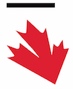 (To be executed by Participants who are the Age of Majority and older)WARNING! Please read carefully! By signing this document you will waive certain legal rights – including the right to sueParticipant’s Name: ________________________________________ 	Participant’s Date of Birth: ___________________This is a binding legal agreement. Clarify any questions or concerns before signing. Prior to participating, an individual who is the age of majority or older and who wants to participate in the sport of diving and the activities, programs, classes and services provided by, and/or in the events sponsored or organized by Diving Plongeon Canada, BC Diving, and South Surrey White Rock Diving Club which may include but is not limited to: competitions, meets, practices, training, personal or strength training, dry land training, training using machines or weights, nutritional and dietary programs, orientational or instructional sessions or lessons, and aerobic and anaerobic conditioning programs (collectively the “Activities”) must acknowledge and agree to the terms outlined in this agreement. DisclaimerDiving Plongeon Canada, BC Diving, South Surrey White Rock Diving Club, and their respective Directors, Officers, committee members, members, employees, coaches, volunteers, officials, judges, participants, agents, sponsors, owners/operators of the facilities in which the Activities take place, and representatives (collectively the “Organization”) are not responsible for any injury, personal injury, damage, property damage, expense, loss of income or loss of any kind suffered by a Participant during, or as a result of, the Activities, caused in any manner whatsoever including, but not limited to, the negligence of the Organization.  I have read and agree to be bound by paragraphs 1 and 2Description and Acknowledgement of RisksI understand and acknowledge that The Activities have foreseeable and unforeseeable inherent risks, hazards and dangers that no amount of care, caution or expertise can eliminate, including without limitation, the potential for serious bodily injury, permanent disability, paralysis and loss of lifeThe Organization may offer or promote online programming (such as webinars, remote conferences, workshops, and online training) which have different foreseeable and unforeseeable risks than in-person programmingThe Organization has a difficult task to ensure safety and it is not infallible. The Organization may be unaware of my fitness or abilities, may misjudge weather or environmental conditions, may give incomplete warnings or instructions, and the equipment being used might malfunction(COVID-19) The COVID-19 disease has been declared a worldwide pandemic by the World Health Organization and is extremely contagious. The Organization has put in place preventative measures to reduce the spread of COVID-19; however, the Organization cannot guarantee that I will not become infected with COVID-19. Further, participating in the Activities could increase my risk of contracting COVID-19I am participating voluntarily in the Activities. In consideration of my participation, I hereby acknowledge that I am aware of the risks, dangers and hazards associated with or related to the Activities. I understand that the Organization may fail to safeguard or protect me from the risks, dangers and hazards of the Activities, some of which are listed below. The risks, dangers and hazards include, but are not limited to:Health: executing strenuous and demanding physical techniques; physical exertion; overexertion; stretching; dehydration; fatigue; cardiovascular workouts; rapid movements and stops; lack of fitness or conditioning; traumatic injury; sprains and fractures, spinal cord injuries, bacterial infections; rashes; and the transmission of communicable diseases, including viruses of all kinds, COVID-19, bacteria, parasites or other organisms or any mutation thereofPremises: defective, dangerous or unsafe condition of the facilities; falls; collisions with objects, walls, equipment or persons; dangerous, unsafe, or irregular conditions on the pool deck or other surfaces; and travel to and from the premisesUse of equipment: mechanical failure of the equipment; negligent design or manufacture of the equipment; the provision of or the failure by the Organization to provide any warnings, directions, instructions or guidance as to the use of the equipment; failure to wear safety or protective equipment; and failure to use or operate equipment within my own abilityContact: contact with the pool, pool bottom, walls, stands, equipment, vehicles, or other persons; and other contact that may lead to serious bodily injury, including but not limited to concussions and/or other brain injury or serious spinal injuryAdvice: negligent advice regarding the ActivitiesAbility: failing to act safely or within my own ability or within designated areasSport: the sport of diving and its inherent risks, including but not limited to falling or colliding with the pool, pool bottom, walls, stands, equipment or with other participants; entering the water by either diving or jumping; extended time underwater; spending extended times in chlorinated water which may lead to bacterial infections or rashes; and drowningCyber: privacy breaches; hacking; and technology malfunction or damageConduct: my conduct and conduct of other persons including any physical altercation between participants Travel: travel to and from the ActivitiesNegligence: my negligence and negligence of other persons, including NEGLIGENCE ON THE PART OF THE ORGANIZATION, which may increase the risk of damage, loss, personal injury or death I have read and agree to be bound by paragraphs 3 and 4TermsIn consideration of the Organization allowing me to participate in the Activities, I agree:That when I practice or train in my own space, I am responsible for my surroundings and the location and equipment that I selectThat my mental and physical condition is appropriate to participate in the Activities and I assume all risks related to my mental and physical conditionTo comply with the rules and regulations for participation in the ActivitiesTo comply with the rules of the facility or equipmentThat if I observe an unusual significant hazard or risk, I will remove myself from participation and bring my observations to a representative of the Organization immediatelyThe risks associated with the Activities are increased when I am impaired, and I will not to participate if impaired in any wayThat it is my sole responsibility to assess whether any Activities are too difficult for me. By commencing an Activity, I acknowledge and accept the suitability and conditions of the ActivityThat I am responsible for my choice of safety or protective equipment and the secure fitting of that equipment(COVID-19) That COVID-19 is contagious in nature and I may be exposed to, or infected by, COVID-19 and such exposure may result in personal injury, illness, permanent disability, or deathRelease of Liability and DisclaimerIn consideration of the Organization allowing me to participate, I agree: That the sole responsibility for my safety remains with meTo ASSUME all risks arising out of, associated with or related to my participationThat I am not relying on any oral or written statements made by the Organization or its agents, whether in a brochure or advertisement or in individual conversations, to agree to participate in the ActivitiesTo WAIVE any and all claims that I may have now or in the future against the OrganizationTo freely ACCEPT AND FULLY ASSUME all such risks and possibility of personal injury, death, property damage, expense and related loss, including loss of income, resulting from my participation in the ActivitiesTo FOREVER RELEASE the Organization from any and all liability for any and all claims, demands, actions, damages (including direct, indirect, special and/or consequential), losses, actions, judgments, and costs (including legal fees) (collectively, the “Claims”) which I have or may have in the future, that might arise out of, result from, or relate to my participation in the Activities, even though such Claims may have been caused by any manner whatsoever, including but not limited to, the negligence, gross negligence, negligent rescue, omissions, carelessness, breach of contract and/or breach of any statutory duty of care of the OrganizationTo FOREVER RELEASE AND INDEMNIFY the Organization from any action related to my becoming exposed to or infected by COVID-19 as a result of, or from, any action, omission or negligence of myself or others, including but not limited to the OrganizationThat the Organization is not responsible or liable for any damage to my vehicle, property, or equipment that may occur as a result of the ActivitiesThat negligence includes failure on the part of the Organization to take reasonable steps to safeguard or protect me from the risks, dangers and hazards associated with the ActivitiesThis release, waiver and indemnity is intended to be as broad and inclusive as is permitted by law of the Province of Ontario and if any portion thereof is held invalid, the balance shall, notwithstanding, continue in full legal force and effectJurisdictionI agree that in the event that I file a lawsuit against the Organization, I will do so solely in the Province of Ontario and further agree that the substantive law of the Province of Ontario will apply without regard to conflict of law rules. I have read and agree to be bound by paragraphs 5 to 7AcknowledgementI acknowledge that I have read and understand this agreement, that I have executed this agreement voluntarily, and that this agreement is to be binding upon myself, my heirs, spouse, children, guardians, next of kin, executors, administrators and legal or personal representatives. I further acknowledge by signing this agreement I have waived my right to maintain a lawsuit against the Organization on the basis of any claims from which I have released herein._______________________________	______________________________	_____________________Name of Participant (print)		Signature of Participant			Date	DIVING PLONGEON CANADA - INFORMED CONSENT AND ASSUMPTION OF RISK AGREEMENT(to be executed by parents/guardians of Participants who are younger than the Age of Majority)WARNING! Please read carefully! By signing this document you will assume certain risks and responsibilitiesParticipant’s Name: ________________________________________ 	Participant’s Date of Birth: ___________________This is a binding legal agreement. Clarify any questions or concerns before signing. Prior to participating, an individual who is younger than the age of majority and who wants to participate in the sport of diving and the activities, programs, classes and services provided by, and/or in the events sponsored or organized by Diving Plongeon Canada, BC Diving and South Surrey White Rock Diving Club which may include but is not limited to: competitions, meets, practices, training, personal or strength training, dry land training, training using machines or weights, nutritional and dietary programs, orientational or instructional sessions or lessons, and aerobic and anaerobic conditioning programs (collectively the “Activities”) must have their legal parent/guardian (“the Parties”) acknowledge and agree to the terms outlined in this agreement. The undersigned acknowledges and agrees that they are a parent/guardian of the Participant and have full legal responsibility for the decisions of the Participant.DisclaimerDiving Plongeon Canada, BC Diving and South Surrey White Rock Diving Club and their respective Directors, Officers, committee members, members, employees, coaches, volunteers, officials, judges, participants, agents, sponsors, owners/operators of the facilities in which the Activities take place, and representatives (collectively the “Organization”) are not responsible for any injury, property damage, death, expense, loss of income, damage or loss of any kind suffered by the Participant during, or as a result of, the Activities.   We have read and agree to be bound by paragraphs 1 to 3Description and Acknowledgement of RisksThe Parties understand and acknowledge that:The Activities have foreseeable and unforeseeable inherent risks, hazards and dangers that no amount of care, caution or expertise can eliminate, including without limitation, the potential for serious bodily injury, permanent disability, paralysis and loss of lifeThe Organization may offer or promote online programming (such as webinars, remote conferences, workshops, and online training) which have different foreseeable and unforeseeable risks than in-person programmingThe Organization has a difficult task to ensure safety and it is not infallible. the Organization may be unaware of the Participant’s fitness or abilities, may give incomplete warnings or instructions, may misjudge weather or environmental conditions, and the equipment being used might malfunction(COVID-19) The COVID-19 disease has been declared a worldwide pandemic by the World Health Organization and COVID-19 is extremely contagious. The Organization has put in place preventative measures to reduce the spread of COVID-19; however, the Organization cannot guarantee that the Participant will not become infected with COVID-19. Further, participating in the Activities could increase the Participant’s risk of contracting COVID-19The Participant is participating voluntarily in the Activities. In consideration of that participation, the Parties hereby acknowledge that they are aware of the risks, dangers and hazards and may be exposed to such risks, dangers and hazards. The Parties understand that the Organization may fail to safeguard or protect the Participant from the risks, dangers and hazards of the Activities, some of which are listed below. The risks, dangers and hazards include, but are not limited to:Health: executing strenuous and demanding physical techniques; physical exertion; overexertion; stretching; dehydration; fatigue; cardiovascular workouts; rapid movements and stops; lack of fitness or conditioning; traumatic injury; sprains and fractures, spinal cord injuries, bacterial infections; rashes; and the transmission of communicable diseases, including viruses of all kinds, COVID-19, bacteria, parasites or other organisms or any mutation thereofPremises: defective, dangerous or unsafe condition of the facilities; falls; collisions with objects, walls, equipment or persons; dangerous, unsafe, or irregular conditions on the pool deck or other surfaces; and travel to and from the premisesUse of equipment: mechanical failure of the equipment; negligent design or manufacture of the equipment; the provision of or the failure by the Organization to provide any warnings, directions, instructions or guidance as to the use of the equipment; failure to wear safety or protective equipment; and failure to use or operate equipment within the Participant’s own abilityContact: contact with the pool, pool bottom, walls, stands, equipment, vehicles, or other persons; and other contact that may lead to serious bodily injury, including but not limited to concussions and/or other brain injury or serious spinal injuryAdvice: negligent advice regarding the ActivitiesAbility: failing to act safely or within the Participant’s own ability or within designated areasSport: the sport of diving and its inherent risks, including but not limited to falling or colliding with the pool, pool bottom, walls, stands, equipment or with other participants; entering the water by either diving or jumping; extended time underwater; spending extended times in chlorinated water which may lead to bacterial infections or rashes; and drowningCyber: privacy breaches; hacking; and technology malfunction or damageConduct: the Participant’s conduct and conduct of other persons including any physical altercation between participants Travel: travel to and from the ActivitiesNegligence: the Participant’s negligence, the Parties’ negligence, and/or the negligence of other persons, including NEGLIGENCE ON THE PART OF THE ORGANIZATION, which may increase the risk of damage, loss, personal injury or death  We have read and agree to be bound by paragraphs 4 and 5TermsIn consideration of the Organization allowing the Participant to participate in the Activities, the Parties agree:That when the Participant practices or trains in their own space, the Parties are responsible for the Participant’s surroundings and the location and equipment that is selected for the ParticipantThat the Participant’s mental and physical condition is appropriate to participate in the Activities and the Parties assume all risks related to the Participant’s mental and physical conditionTo comply with the rules and regulations for participation in the ActivitiesTo comply with the rules of the facility or equipmentThat if the Participant observes an unusual significant hazard or risk, the Participant will remove themselves from participation and bring their observations to a representative of the Organization immediatelyThe risks associated with the Activities are increased when the Participant is impaired and the Participant will not participate if impaired in any way;That it is their sole responsibility to assess whether any Activities are too difficult for the Participant. By the Participant commencing an Activity, they acknowledge and accept the suitability and conditions of the ActivityThat they are responsible for the choice of the Participant’s safety or protective equipment and the secure fitting of that equipment(COVID-19) That COVID-19 is contagious in nature and the Participant may be exposed to, or infected by, COVID-19 and such exposure may result in personal injury, illness, permanent disability, or deathIn consideration of the Organization allowing the Participant to participate, the Parties agree:That the Parties are not relying on any oral or written statements made by the Organization or their agents, whether in brochure or advertisement or in individual conversations, to agree to participate in the ActivitiesThat the Organization is not responsible or liable for any damage to the Participant’s vehicle, property, or equipment that may occur as a result of the ActivitiesThat this Agreement is intended to be as broad and inclusive as is permitted by law of the Province of Ontario and if any portion thereof is held invalid, the balance shall, notwithstanding, continue in full legal force and effectJurisdictionThe Parties agree that in the event that they file a lawsuit against the Organization, they agree to do so solely in the Province of Ontario and they further agree that the substantive law of the Province of Ontario will apply without regard to conflict of law rules.  We have read and agree to be bound by paragraphs 7 and 8AcknowledgementThe Parties acknowledge that they have read this agreement and understand it, that they have executed this agreement voluntarily, and that this Agreement is to be binding upon themselves, their heirs, their spouses, guardians, next of kin, executors, administrators and legal or personal representatives._____________________________Name of Participant			____________________________ 		_____________________________	______________Name of Parent or Guardian (print)		Signature of Parent or Guardian		Date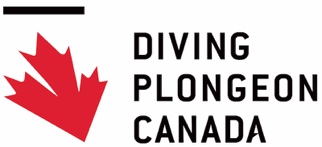 DECLARATION OF COMPLIANCE – COVID-19Individual Name (print): 	___________________________________________________Individual’s Parent/Guardian	___________________________________________________(if the individual is younger than the age of majority)Email:				___________________________________________________Phone:				___________________________________________________WARNING! ALL INDIVIDUALS ENTERING THE FACILITY AND/OR PARTICIPATING IN SANCTIONED ACTIVITIES MUST COMPLY WITH THIS DECLARATIONDiving Plongeon Canada, its provincial/territorial organizations, and affiliated clubs/academies (collectively the “Organization”) require the disclosure of exposure or illness is in order to safeguard the health and safety of all participants and limit the further spread of COVID-19. This Declaration of Compliance will be kept safely, and personal information will not be disclosed unless as required by law or with your consent. An individual (or the individual’s parent/guardian, if the individual is younger than the age of majority) who is unable to agree to the terms outlined in this document is not permitted to enter the Organization’s facilities or participate in the Organization’s activities, programs, or services. I, the undersigned being the individual named above and the individual’s parent/guardian (if the individual is younger than the age of majority), hereby acknowledge and agree to the terms outlined in this document:The coronavirus disease COVID-19 has been declared a worldwide pandemic by the World Health Organization and COVID-19 is extremely contagious. The Organization has put in place preventative measures to reduce the spread of COVID-19 and requires all individuals (or their parent/guardian, when applicable) to adhere to the compliance standards described in this document.The individual has not been diagnosed with COVID-19. OR If the individual was diagnosed with COVID-19, the individual was cleared as noncontagious by provincial or local public health authorities.If the individual is a front-line worker (such as hospital staff, long term care staff, or other individual who interacts with individuals who have confirmed or suspected cases of COVID-19), the individual has worn proper and approved Personal Protective Equipment at all times whenever they interacted with an individual who has a confirmed or suspected case of COVID-19 in the last 14 days.  If the individual is not a front-line worker, they have not been exposed to a person with a confirmed or suspected case of COVID-19 in the last 14 days.The individual is attending or participating voluntarily and understands the risks associated with COVID-19. The individual (or the individual’s parent/guardian, on behalf of the individual (when applicable)) agrees to assume those risks, including but not limited to exposure and being infected.The individual has not, nor has anyone in the individual’s household, experienced any signs or symptoms of COVID-19 in the last 14 days (including fever, new or worsening cough, fatigue, chills and body aches, respiratory illness, difficulty breathing, nausea, vomiting or diarrhea, pink eye, or loss of taste or smell). If the individual experiences, or if anyone in the individual’s household experiences, any signs or symptoms of COVID-19 after submitting this Declaration of Compliance, the individual will immediately isolate, notify the Organization, and not attend any of the Organization’s facilities, activities, programs or services until at least 14 days have passed since those symptoms were last experienced. The individual has not, nor has any member of the individual’s household, travelled to or had a lay-over in any country outside Canada, or in any province/territory outside of the individual’s province/territory of residence in the past 14 days. If the individual travels, or if anyone in the individual’s household travels, outside of the individual’s province/territory of residence after submitting this Declaration of Compliance, the individual will not attend any of the Organization’s facilities, activities, programs or services until at least 14 days have passed since the date of return. The individual is following recommended guidelines, including but not limited to, practicing physical distancing, trying to maintain separation of six feet from others, adhering to recognized hygiene best practices, and otherwise limiting exposure to COVID-19. The individual will follow the safety, physical distancing and hygiene protocols of the Organization.This document will remain in effect until the Organization, per the direction of the provincial government and provincial health officials, determines that the acknowledgements in this Declaration of Compliance are no longer required. The Organization may remove the individual from the facility or from participation in the activities, programs or services of the Organization at any time and for any reason if the Organization believes, in its sole discretion, that the individual is no longer in compliance with any of the standards described in this document.Signature:	_____________________________________	Date: ___________________		Individual (If the age of majority)Signature:	_____________________________________	Date: ___________________		Parent/Guardian (if the individual is younger than the age of majority)APPENDIX FCOVID-19 SAFETY PLAN TEMPLATE.  SOUTH SURREY WHITE ROCK DIVING CLUBStep 1: Assessing the risk in the training environment Since the main diving training is already physically distanced our risks of close proximity involve the non-sport actions outlined below:During the entering and exit process as participants gather and move through a narrow space During a warm-up phase where participants could be closer togetherIn line ups for the use of equipment such as the diving board or trampoline.We have identified areas where people gather Spectators generally gather in the stands and at the entrance and exit. The athletes generally gather during the warm and arrival as they greet each otherWe have identified situations and processes where individuals are close to one another or members of the public. Divers can be close to the public as they move through the entrances and changeroomsDivers can be close to each other as they wait in line for their turnsWe have identified the equipment that may be shared by individuals Divers share diving boards, chamois, mats and the trampolinesWe have identified surfaces that people touch often These surfaces are the mats used for warm up as well as the trampoline (and the protective mats around the frame)Diving boards, fulcrums and stairs are touched by feet onlyThe railings are often touched by participants handsThe drinking fountainStep 2: Implementing protocols to reduce the risks First level protection (elimination): Limiting the number of people and ensuring physical distance whenever possible We have established maximum program numbers for our program that meets facility requirements  LIMITING NUMBERS- South Surrey White Rock Diving will follow the facility maximum allowable numbers unless the facility maximum numbers exceeds the BC Diving guidelines:a maximum of 6 divers per coach and a maximum of 2 groups in the facility at any one time. Only 3 divers may use the same diving board to ensure they are continuously 2m distant from one another.We have a maximum of 12 divers in the dive tank at any time.We have established and posted occupancy limits for common areas such as meeting rooms, change rooms, washrooms, and elevators (if applicable). COMMON AREASParents will be asked to remain outside the facility.Divers will not use the facility change rooms (they are expected to arrive changed).Divers will bring their own yoga style mat for personal use.Only one athlete may leave the training to use a washroom at a time.Divers will maintain their 2m distance from others during entry to the facility, warm up, and waiting in line for the diving boards. (There will be distance markers on the floor to indicate 2m distances in line ups as well as deck areas for warm up)Third level protection: Rules and guidelines We have identified rules and guidelines for how participants, coaches, volunteers, spectators should conduct themselves. We have clearly communicated these rules and guidelines through a combination of training and signage. Measures in place Fourth level protection: Using masks We have reviewed the information on selecting and using masks and instructions on how to use a mask. We understand the limitations of masks to protect the wearer from respiratory droplets. Measures in place  USE OF PPECoaches will have masks and gloves availableIn the case an athlete is injured, and a coach needs to approach an athlete within the 2m distance, they will put on a mask and glovesCoaches will review the Health Canada Guidelines on Personal Protective Equipment use against COVID-19 before Returning to sportReducing the risk of surface transmission through effective cleaning and hygiene practices We have reviewed the information on cleaning and disinfecting surfaces. We have communicated good hygiene practices to participants, coaches, volunteers, etc.  We have implemented cleaning protocols for all common areas and surfaces.  Volunteers who are cleaning have adequate training and materials. We have removed unnecessary tools and equipment to simplify the cleaning process  CLEANING PROTOCOLSCoaches will have reviewed the BCCDC’s guidelines on cleaning and disinfectingCoaches will have hand sanitizer and disinfectant available at each training sessionCoaches will be responsible for cleaning all touch surfaces before and after each use. These surfaces include personal mats, the trampoline and crash mats.When athletes or volunteers are asked to clean, they will be supervised by the coach to ensure they use their own personal cleaning cloth and the surface is adequately cleaned. Step 3: Policies The following conditions will prevent an individual from participating in sport activities Anyone who has had symptoms of COVID-19 in the last 10 days. Symptoms include fever, chills, new or worsening cough, shortness of breath, sore throat, and new muscle aches or headache. Anyone directed by Public Health to self-isolate. Anyone who has arrived from outside of Canada or who has had contact with a confirmed COVID-19 case must self-isolate for 14 days and monitor for symptoms. If an individual starts to feel symptoms while participating:Sick individuals should report to first aid (or designated individual), even with mild symptoms. Sick individuals will be asked to wash or sanitize their hands, provided with a mask, and isolated. They will be directed to go straight home. If they are a minor- the parent/guardian will be contacted and directed to consult the BC COVID-19 Self-Assessment Tool, or call 811 for further guidance related to testing and self-isolation. The individual may be directed to an isolation room at the facility until they can be picked up by a parent or guardian (facility dependent).If the individual is severely ill (e.g., difficulty breathing, chest pain), we will call 911. Any surface the individual has come into contact with will be cleaned and disinfected. Step 4: Communication plan and training We have a communication and training plan to ensure everyone is trained in policies and procedures.  All participants have received the policies for staying home when sick. Participants also understand that prior to every session they will be asked all the questions from our questionnaire. (attached)There is signage posted at the sport location, including occupancy limits and effective hygiene practices.  The BC Diving and South Surrey White Rock Diving Club guidelines are posted on the South Surrey White Rock Diving Club website: Coaches or safety volunteers have been trained on monitoring participants to ensure policies and procedures are being followed. Step 5: Monitoring and updating plans as necessary As new information comes forward in conjunction with BC Health, BC Diving, Diving Canada and the facilities we train in, this document and our protocols will be updated.Step 6: Assessing and addressing risks from resuming operations We will be working with the local facilities where our programs are running to continually evaluate and update our management of risk.We have regularly scheduled meetings with our coaching staff to ensure everyone is up to date on the latest information and guidelines.RULES AND COMMUNICATIONA Member Communication document will be sent out to all club members outlining the new protocols for returning to sport, keeping everyone safe, and what we will do in case of an outbreak (attached)Before returning to training, all participants will return a signed Participant agreement AND declaration of compliance form (attached-parents will sign for minors) that outlines the new rules and guidelines that must be followed.These rules and forms are also on the BC Diving website: http://www.bcdiving.ca/wp-content/uploads/2020/06/BC-Diving-Return-to-Sport29816-1.pdf and the White Rock Diving Club’s website: https://www.southsurreywhiterockdivers.com